КАРАР								ПОСТАНОВЛЕНИЕ13  май   2015 й.                             №  23                                13 мая 2015 г.О создании и организации работы штаба оповещения и пункта сбора по оповещению, сбору и отправке граждан и техники в период выполнения мобилизационных мероприятий. В соответствии с требованиями статьи № 8  Федерального закона РФ № 31-ФЗ“О мобилизационной подготовке и мобилизации в Российской Федерации” Постановляю:1. Создать штаб оповещения и сбора муниципального образования (ШОПСМО) для оповещения, сбора и доставки граждан, пребывающих в запасе, на пункты предварительного сбора отдела военного комиссариата Республики Башкортостан по г. Мелеуз, Мелеузовскому и Федоровскому районам. 2. Для организационного оповещения граждан, подлежащих призыву на военную службу по мобилизации и поставщиков техники в муниципальном образовании создать в следующем составе: управление ШОПСМО-1 челначальник ШОПСМО ,отделение оповещения - 6 чел.начальник отделения –  1 чел.,тех работник № 1 –  1 чел.,посыльные – 4 чел.,( в зависимости от количества маршрутов)отделение сбора и отправки – 4 чел,начальник отделения – 1 чел.,помощник начальника отделения по сбору отправке –  1 чел.,тех работник № 2 –  1 чел.тех работник № 3 –  1 чел. Управляющему делами сельского поселения Балыклинского сельсовета провести  укомплектование администрации ШО и ПС из числа граждан,  не призываемых по мобилизации, проживающих в центральном поселке муниципального образования, согласно именного списка личного состава ШО и ПС своевременно его уточнять, изменения вносить по мере необходимости.2. Получение сигнала (команды, распоряжения) отдела военного комиссариата Республики Башкортостан по г. Мелеуз, Мелеузовскому и Федоровскому районам на выполнение мероприятий степеней боевой готовности и своевременного доведения до должностных лиц администрации муниципального образования сельского Совета определить:а) в дневное время – по телефонам 2-43-35    б) в ночное время – через сторожа администрации муниципального образования сельский совет по телефону или непосредственно по домашним телефонам должностных лиц администрации муниципального образования сельского Совета 2-43 -13, 2-49-21, 3. Оповещение личного состава ШО и ПС проводить по месту жительства и работы персональными повестками через посыльных.Оповещение ГПЗ, призываемых на военную службу по мобилизации и поставщиков техники проводить посыльными по месту жительства и работы по маршрутам оповещения.а) до прибытия уполномоченного отдела военного комиссариата Республики Башкортостан по г. Мелеуз, Мелеузовскому и Федоровскому районам – по карточкам первичного учета; учетным карточкамб) с прибытием уполномоченного – по персональным повесткам.Выдачу повесток посыльным организовать в ШО и ПС через тех. работника по ведомости выдачи карточек первичного учета, учетных карточек4. Места сбора мобилизационных ресурсов для последующей отправки на пункты сбора отдела военного комиссариата Республики Башкортостан по г. Мелеуз, Мелеузовскому и Федоровскому районам определить;а) граждан пребывающих в запасе – здание администрации муниципального образования сельского Совета;Отправку ГПЗ на пункты сбора отдела военного комиссариата Республики Башкортостан по г. Мелеуз, Мелеузовскому и Федоровскому районам производить по именным спискам команд и партий с назначенными сопровождающими, с вручением им на время выполнения задач удостоверений.5. Работу ШО и ПС организовать в административном здании сельского поселения  Балыклинский   сельсовет с имеющимся имуществом и оборудованием.Ответственным за подготовку рабочих мест личного состава ШО и ПС, разработку необходимой документации и оснащение оборудованием назначить управляющую делами сельского поселения  Балыклинский  сельсовет.Транспорт для обеспечения ГПЗ, призываемых по мобилизации выделить от администрации СП  Балыклинский  сельсовет в количестве 1 единица.Перевозку ГПЗ, призываемых по мобилизации, на пункты сбора отдела военного комиссариата Республики Башкортостан по г. Мелеуз, Мелеузовскому и Федоровскому районам осуществить автомобилем от с. Балыклы, с. Атяшево  в количестве 1 единица.6. Ведение воинского учета призывников, ГПЗ пребывающих на административную территорию сельского поселения  Балыклинский   сельсовет в период эвакуации населения из категорированных городов  возложить на  инспектора ВУС.7. Постановление довести до лиц в части касающихся под роспись.8. Контроль за исполнением настоящего постановления возложить на управляющую делами администрации сельского поселения  Балыклинский  сельсовет Латыпову А.Я.Глава сельского поселенияБалыклинский сельсовет   				А.И.Хабибуллин    БАШКОРТОСТАН РЕСПУБЛИКАhЫФедоровка районымуниципаль районыыңБалыkлы ауыл советыБалыkлы ауыл биләмәhехакимиәте  453296, Балыkлы ауылы, Ленин урамы, 6тел. 2-43-35.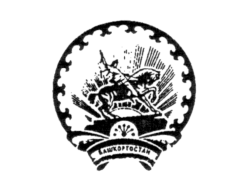 РЕСПУБЛИКА БАШКОРТОСТАНАдминистрация сельского поселенияБалыклинский сельсоветМуниципального района Федоровский район453296, с. Балыклы, ул. Ленина, 6тел. 2-43-35